Minutes of the March 07, 2018 Administrative Review Hearing, held in the Weber County Planning Division Office, 2380 Washington Blvd., Conference Room, Ogden UT, commencing at 4:00 p.m.Staff Present:	Steve Burton: Planner II; Tammy Aydelotte: Planner I; Kary Serrano: SecretaryAttending:		Consideration and action on an administrative application for final approval of the Carver 1 Lot Subdivision, a one lot subdivision consisting of 5.35 acres. Applicant; Lucas Carver.Steve Burton: Recommends approval, Based on the recommendation and conditions listed in the Staff Report. Adjournment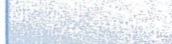 The meeting will be held in the Weber County Planning Division Conference Room, Suite 240, in the Weber Center, 2nd Floor, 2380 Washington Blvd., Ogden, Utah unless otherwise posted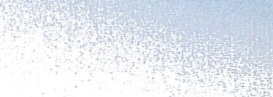 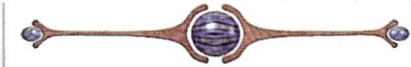 In compliance with the American with Disabilities Act, persons needing auxiliary services for these meetings should call the Weber County Planning ·Commission at 801-399-8791